Foundations of College Algebra - Math 0114.882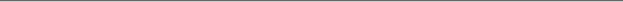 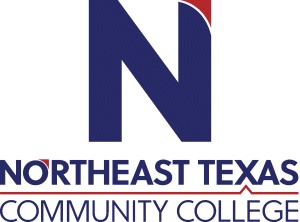 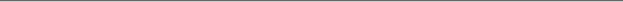 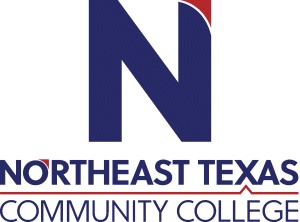 Course Syllabus:  Summer 2021“Northeast Texas Community College exists to provide responsible, exemplary learning opportunities.” Instructor:  Dr. Leah Reagan Office:  Online Phone:  903-434-8290 (office)Email:   lreagan@ntcc.eduThe information contained in this syllabus is subject to change without notice. Students are expected to be aware of any additional course policies presented by the instructor during the course. Catalog Course Description (include prerequisites):   This course is a learning support to develop the skills and understanding needed to be successful in college-level algebra.  Topics include:  the study of numeracy and the real number system, algebraic concepts, notation, and reasoning, quantitative relationships, mathematical models, and problem solving.  Technology and communication will be embedded throughout the course.  No college credit.  Prerequisite:   Appropriate test score / TSI placement with multiple measuresCorequisite:    MATH 1314 College Algebra with TSI placementStudent Learning Outcomes: Upon successful completion of this course, students will: 0114.1   Use appropriate symbolic notation and vocabulary to communicate, interpret, and explain mathematical concepts.  0114.2   Define, represent, and perform operations on real numbers, applying numeric reasoning to investigate and describe quantitative relationships and solve real world problems in a variety of contexts. 0114.3   Use algebraic reasoning to solve problems that require ratios, rates, percentages, and proportions in a variety of contexts using multiple representations. 0114.4   Apply algebraic reasoning to manipulate expressions and equations to solve real world problems. 0114.5   Use graphs, tables, and technology to analyze, interpret, and compare data sets. 0114.6   Construct and use mathematical models in verbal, algebraic, graphical, and tabular form to solve problems from a variety of contexts and to make predictions and decisions. SCANS Skills: N/A Evaluation/Grading Policy: Satisfactory (CR):  MATH 1314  “C” or better No Credit (NC):     MATH 1314  “F, W, or NC” Required Instructional Materials:  Same as Math 1314 College Algebra class. See Math 1314 syllabus for details.Optional Instructional Materials:  NoneMinimum Technology Requirements: Graphing Calculator is required.  TI-84 is preferred, but other models may be approved by the instructor.  Access to Microsoft Office (including Excel) is required.     Required Computer Literacy Skills: 1)  Communicate via email;2)  Saving and reloading saved files;3)  Navigate Blackboard to access posted materials and MyMathLab assignments.  Course Structure and Overview: This is a 5-week online course where students are required to access graded activities on MyMathLab via the Blackboard Learning Management System.  Students are required to complete online homework assignments on MyMathLab by the due dates (follow course schedule in the Math 1314 syllabus).  In addition, students are expected to watch instructional videos, and read the course textbook.  To be successful, it is very important for students to keep up with course materials and assignments. Communications:  Emails will be responded to within 24 hours.  Students are expected to abide by Netiquette rules when communicating online.  See this link for details:  https://coursedesign.colostate.edu/obj/corerulesnet.html. The college’s official means of communication is via your campus email address. Your instructors will use your campus email and Blackboard to communicate with you outside of class. Make sure you keep your campus email cleaned out and below the limit so you can receive important messages.Institutional/Course Policy: No late work will be accepted without prior approval by the instructor.  It is the student’s responsibility to check Blackboard and their NTCC email account for important information/announcements regarding the course.  Students should be working on course material via Blackboard and MyMathLab every week.  Do not wait until the last minute to complete and submit assignments in case of technology issues.  NTCC Academic Honesty/Ethics Statement:NTCC upholds the highest standards of academic integrity. The college expects all students to engage in their academic pursuits in an honest manner that is beyond reproach using their intellect and resources designated as allowable by the course instructor. Students are responsible for addressing questions about allowable resources with the course instructor. Academic dishonesty such as cheating, plagiarism, and collusion is unacceptable and may result in disciplinary action. This course will follow the NTCC Academic Honesty and Academic Ethics policies stated in the Student Handbook.  Refer to the student handbook for more information.ADA Statement:It is the policy of NTCC to provide reasonable accommodations for qualified individuals who are students with disabilities. This College will adhere to all applicable federal, state, and local laws, regulations, and guidelines with respect to providing reasonable accommodations as required to afford equal educational opportunity. It is the student’s responsibility to request accommodations. An appointment can be made with the Academic Advisor/Coordinator of Special Populations located in Student Services and can be reached at 903-434-8264. For more information and to obtain a copy of the Request for Accommodations, please refer to special population page on the NTCC website.  Family Educational Rights and Privacy Act (FERPA):The Family Educational Rights and Privacy Act (FERPA) is a federal law that protects the privacy of student education records. The law applies to all schools that receive funds under an applicable program of the U.S. Department of Education. FERPA gives parents certain rights with respect to their children’s educational records. These rights transfer to the student when he or she attends a school beyond the high school level. Students to whom the rights have transferred are considered “eligible students.” In essence, a parent has no legal right to obtain information concerning the child’s college records without the written consent of the student. In compliance with FERPA, information classified as “directory information” may be released to the general public without the written consent of the student unless the student makes a request in writing. Directory information is defined as: the student’s name, permanent address and/or local address, telephone listing, dates of attendance, most recent previous education institution attended, other information including major, field of study, degrees, awards received, and participation in officially recognized activities/sports.Office Hours Monday Tuesday Wednesday Thursday Friday Office Hours Online Online Online Online Online 